NAME: _____________________________	ELA 7		Mr. Bucci 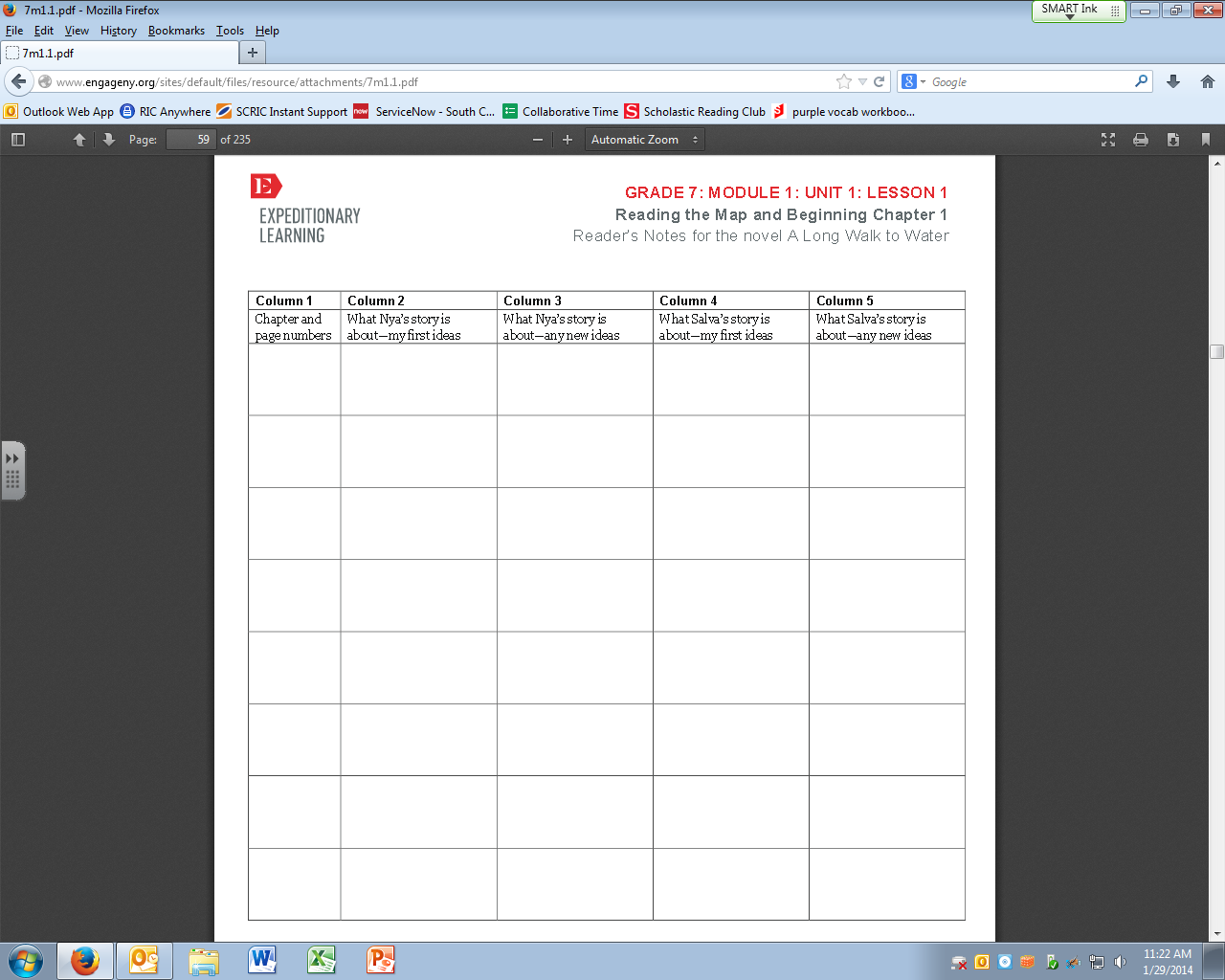 